Proposer: ………...............................	Seconder: …..........................................Signed: 	……………………………..	Signed: 	……………………………..Date:		Date:Form Submission & Payment of FeesPlease the completed application form & confirmation of payment to the Secretary secretary@chkofficials.comPlease make payments to Bank AccountHSBC 808-370092-001 “The Association of Cricket Umpires & Scorers (HK China)”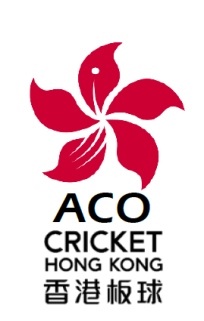 CRICKET HONG KONGASSOCIATION OF CRICKET OFFICIALSMembership Application2020-21CRICKET HONG KONGASSOCIATION OF CRICKET OFFICIALSMembership Application2020-21CRICKET HONG KONGASSOCIATION OF CRICKET OFFICIALSMembership Application2020-21CRICKET HONG KONGASSOCIATION OF CRICKET OFFICIALSMembership Application2020-21CRICKET HONG KONGASSOCIATION OF CRICKET OFFICIALSMembership Application2020-21CRICKET HONG KONGASSOCIATION OF CRICKET OFFICIALSMembership Application2020-21CRICKET HONG KONGASSOCIATION OF CRICKET OFFICIALSMembership Application2020-21CRICKET HONG KONGASSOCIATION OF CRICKET OFFICIALSMembership Application2020-21CRICKET HONG KONGASSOCIATION OF CRICKET OFFICIALSMembership Application2020-21Family Name: Family Name: Given Name(s):Given Name(s):Preferred NamePreferred NameHKID Card No:HKID Card No:Permanent? (Y/N):Permanent? (Y/N):Permanent? (Y/N):Date of Birth:Date of Birth:Country of Birth:Country of Birth:Country of Birth:Nationality:Nationality:Postal Address:Postal Address:Postal Address:Postal Address:E-mail Address: E-mail Address: Phone #:Phone #:Other:Other:Personal Bank Details: for Umpiring Fees and other PaymentsPersonal Bank Details: for Umpiring Fees and other PaymentsPersonal Bank Details: for Umpiring Fees and other PaymentsPersonal Bank Details: for Umpiring Fees and other PaymentsPersonal Bank Details: for Umpiring Fees and other PaymentsPersonal Bank Details: for Umpiring Fees and other PaymentsPersonal Bank Details: for Umpiring Fees and other PaymentsPersonal Bank Details: for Umpiring Fees and other PaymentsPersonal Bank Details: for Umpiring Fees and other PaymentsAccount Name:Account Name:Bank:Bank:Account #:Account #:Umpire/Scorer Qualifications & Experience (continue overleaf if necessary): Umpire/Scorer Qualifications & Experience (continue overleaf if necessary): Umpire/Scorer Qualifications & Experience (continue overleaf if necessary): Umpire/Scorer Qualifications & Experience (continue overleaf if necessary): Umpire/Scorer Qualifications & Experience (continue overleaf if necessary): Umpire/Scorer Qualifications & Experience (continue overleaf if necessary): Umpire/Scorer Qualifications & Experience (continue overleaf if necessary): Umpire/Scorer Qualifications & Experience (continue overleaf if necessary): Umpire/Scorer Qualifications & Experience (continue overleaf if necessary): 1. The Executive Committee has absolute discretion whether to accept or reject this membership application and to determine the class of membership.
2. Membership expires on 31st August 2021.1. The Executive Committee has absolute discretion whether to accept or reject this membership application and to determine the class of membership.
2. Membership expires on 31st August 2021.1. The Executive Committee has absolute discretion whether to accept or reject this membership application and to determine the class of membership.
2. Membership expires on 31st August 2021.1. The Executive Committee has absolute discretion whether to accept or reject this membership application and to determine the class of membership.
2. Membership expires on 31st August 2021.1. The Executive Committee has absolute discretion whether to accept or reject this membership application and to determine the class of membership.
2. Membership expires on 31st August 2021.1. The Executive Committee has absolute discretion whether to accept or reject this membership application and to determine the class of membership.
2. Membership expires on 31st August 2021.1. The Executive Committee has absolute discretion whether to accept or reject this membership application and to determine the class of membership.
2. Membership expires on 31st August 2021.1. The Executive Committee has absolute discretion whether to accept or reject this membership application and to determine the class of membership.
2. Membership expires on 31st August 2021.1. The Executive Committee has absolute discretion whether to accept or reject this membership application and to determine the class of membership.
2. Membership expires on 31st August 2021.Membership Class & Fees (based on advice)Membership Class & Fees (based on advice)Membership Class & Fees (based on advice)Membership Class & Fees (based on advice)Membership Class & Fees (based on advice)Membership Class & Fees (based on advice)Membership Class & Fees (based on advice)Membership Class & Fees (based on advice)Membership Class & Fees (based on advice)QualifiedIntermediateIntermediateAssociateAssociateJunior (U18)Junior (U18)Junior (U18)Senior(65 plus)HK$ 300HK$ 300HK$ 300HK$ 150HK$ 150No feeNo feeNo feeNo feePayment:Payment:Membership class:  Effective date: